Вариант № 24850881. В одном из изданий книги М.А. Булгакова «Мастер и Маргарита» 256 страниц. Какой объём памяти (в Мбайтах) заняла бы эта книга, если бы Михаил Афанасьевич набирал её на компьютере и сохранял текст в одном из представлений Unicode, в котором каждый символ занимает 16 бит памяти? На одной странице помещается 64 строки, а в строке 64 символа.1) 1	2) 2	3) 16	4) 20482. Для какой из перечисленных ниже фамилий русских писателей и поэтов истинно высказывание:НЕ (количество гласных букв чётно) И НЕ (первая буква согласная)?1) Есенин	2) Одоевский3) Толстой	4) Фет3. Иван-Царевич спешит выручить Марью-Царевну из плена Кощея. В таблице указана протяжённость дорог между пунктами, через которые он может пройти. Укажите длину самого длинного участка кратчайшего пути от Ивана-Царевича до Марьи Царевны (от точки И до точки М). Передвигаться можно только по дорогам, указанным в таблице: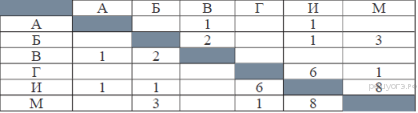 1) 1	2) 2	3) 3	4) 64. В поисках нужного файла Витя последовательно переходил из каталога в каталог, при этом он несколько раз поднимался на один уровень вверх и несколько раз опускался на один уровень вниз. Полный путь каталога, с которым Витя начинал работу,С:\Учебный\Информатика\Кодирование.Каким может быть полный путь каталога, в котором оказался Витя, если известно, что на уровень вниз он спускался столько же раз, сколько поднимался вверх?1) С:\Учебный2) С:\Учебный\Информатика\Программирование\Паскаль3) С:\Учебный\Математика\Дроби4) С:\Учебный\Информатика5. Дан фрагмент электронной таблицы:Какая из формул может быть записана в ячейке D2, чтобы построенная после выполнения вычислений диаграмма по значениям диапазона ячеек A2:D2 соответствовала рисунку?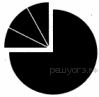 1) = А1 + 22) = С1 - А13) = D1*24) = D1 + 16. Исполнитель Черепашка перемещается на экране компьютера, оставляя след в виде линии. В каждый конкретный момент известно положение исполнителя и направление его движения. У исполнителя существует две команды: Вперёд n (где n — целое число), вызывающая передвижение Черепашки на n шагов в направлении движения; Направо m (где m — целое число), вызывающая изменение направления движения на m градусов по часовой стрелке. Запись Повтори k [Команда1 Команда2 КомандаЗ] означает, что последовательность команд в скобках повторится k раз.Черепашке был дан для исполнения следующий алгоритм: Повтори 5 [Вперёд 100 Направо 120] Какая фигура появится на экране?1) правильный пятиугольник2) незамкнутая ломаная линия3) правильный шестиугольник4) правильный треугольник7. Кирилл шифрует английские слова, записывая вместо каждой буквы её номер в алфавите (без пробелов). Номера букв даны в таблице:Некоторые шифровки можно расшифровать не одним способом. Например, 16118 может означать «AFAR», может — «РАR», а может — «AFAAH». Даны четыре шифровки:18205201582051881205Только одна из них расшифровывается единственным способом. Найдите её и расшифруйте. То, что получилось, запишите в качестве ответа.8. В программе «:=» обозначает оператор присваивания, знаки «+», «-», «*» и «/» — соответственно операции сложения, вычитания, умножения и деления. Правила выполнения операций и порядок действий соответствуют правилам арифметики. Определите значение переменной a после выполнения алгоритма:а := 4b := 4b := a/2*ba := 2*а + 3*b9. Запишите значение переменной d, полученное в результате работы следующей программы. Текст программы приведён на трёх языках программирования. DIM d,n,i AS INTEGERn = 4d = n*2FOR i = 1 TO 3d = d + 2*iNEXT iPRINT d10. В таблице Dat хранятся данные о количестве краткосрочных командировок, в которые приходилось ездить сотруднику за последний год (Dat[1] — количество командировок в январе, Dat[2] — количество командировок в феврале и т. д.). Определите, что будет напечатано в результате выполнения следующего алгоритма, записанного на трёх алгоритмических языках.11.  На рисунке изображена схема соединений, связывающих пункты А, В, С, D, Е, F, G, Н. По каждому соединению можно двигаться только в одном направлении, указанном стрелкой. Сколько существует различных путей из пункта А в пункт Н?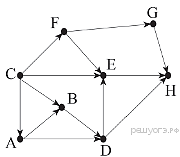 12. Ниже в табличной форме представлен фрагмент базы данных «Крупнейшие вулканы мира»: Сколько записей в данном фрагменте удовлетворяют условию     (Местоположение = "Мексика") И (Высота над уровнем моря (в метрах) < 4000) ИЛИ (Часть света = "Азия")?13. Переведите число 111 из десятичной системы счисления в двоичную систему счисления. Сколько единиц содержит полученное число? В ответе укажите одно число — количество единиц.14. У исполнителя Квадратор две команды, которым присвоены номера:1. возведи в квадрат2. прибавь 3Первая из них возводит число на экране во вторую степень, вторая — прибавляет к числу 3. Составьте алгоритм получения из числа 1 числа 262, содержащий не более 5 команд. В ответе запишите только номера команд. В ответе запишите только номера команд. (Например, 11221 — это алгоритм: возведи в квадрат, возведи в квадрат, прибавь 3, прибавь 3, возведи в квадрат, который преобразует число 2 в 484.) Если таких алгоритмов более одного, то запишите любой из них.15. Файл размером 2 Кбайта передаётся через некоторое соединение со скоростью 256 бит в секунду. Определите размер файла (в байтах), который можно передать за то же время через другое соединение со скоростью 512 бит в секунду. В ответе укажите одно число — размер файла в байтах. Единицы измерения писать не нужно.16. Автомат получает на вход трёхзначное десятичное число. По полученному числу строится новое десятичное число по следующим правилам:1. Вычисляются два числа — сумма старшего и среднего разрядов, а также сумма среднего и младшего разрядов заданного числа.2. Полученные два числа записываются друг за другом в порядке невозрастания (без разделителей).Пример. Исходное число: 277. Поразрядные суммы: 9, 14. Результат: 149.Определите, сколько из приведённых ниже чисел могут получиться в результате работы автомата:1616 169 163 1916 1619 316 916 116В ответе запишите только количество чисел.17. На месте преступления были обнаружены четыре обрывка бумаги. Следствие установило, что на них записаны фрагменты одного IP-адреса. Криминалисты обозначили эти фрагменты буквами А, Б, В и Г:Восстановите IP-адрес. В ответе укажите последовательность букв, обозначающих фрагменты, в порядке, соответствующем IP-адресу.18. В таблице приведены запросы к поисковому серверу. Расположите обозначения запросов в порядке возрастании количества страниц, которые найдёт поисковый сервер по каждому запросу. Для обозначения логической операции «ИЛИ» в запросе используется символ «|», а для логической операции «И» — «&»:19. В электронную таблицу занесли результаты тестирования учащихся по физике и информатике. Вот первые строки получившейся таблицы:В столбце А указаны фамилия и имя учащегося; в столбце В — округ учащегося; в столбцах С, D — баллы, полученные, соответственно, по физике и информатике. По каждому предмету можно было набрать от 0 до 100 баллов. Всего в электронную таблицу были занесены данные по 266 учащимся. Порядок записей в таблице произвольный.Выполните задание.Откройте файл с данной электронной таблицей (расположение файла Вам сообщат организаторы экзамена). На основании данных, содержащихся в этой таблице, ответьте на два вопроса.1. Чему равна наибольшая сумма баллов по двум предметам среди учащихся Восточного округа? Ответ на этот вопрос запишите в ячейку G2 таблицы.2. Сколько процентов от общего числа участников составили ученики, получившие по информатике не менее 80 баллов? Ответ с точностью до одного знака после запятой запишите в ячейку G4 таблицы.Примечание.При решении допускается использование любых возможностей электронных таблиц. Допускаются вычисления при помощи ручки и бумаги. Использование калькуляторов не допускается.Вариант № 2485088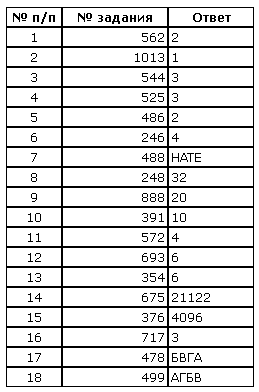 ABCD1121032= (В1 + D1)/5= D1 - В1= А1А 1B 2C 3D 4E 5F 6G 7H 8I 9J 10K 11L 12M 13N 14O 15P 16Q 17R 18S 19T 20U 21V 22W 23X 24Y 25Z 26DIM Dat(12) AS INTEGERDat[1] = 5Dat[2] = 5Dat[3] = 6Dat[4] = 8Dat[5] = 4Dat[6] = 5Dat[7] = 4Dat[8] = 7Dat[9] := 4Dat[10] := 4Dat[11] := 8Dat[12] := 7month = 1: m = Dat(1)FOR k = 2 TO 12IF Dat(k) <= m THENm = Dat(k)month = kEND IFNEXT kPRINT monthENDНазваниеВысота над уровнем моря (в метрах)МестоположениеЧасть светаМауна-Лоа4 170Гавайские о-ваАвстралия и ОкеанияКлючевская Сопка4 750п-ов КамчаткаАзияЭрджияс3 916Анатолийское плоскогорьеАзияКеринчи3 800о. СуматраАзияФудзияма3 776о. ХонсюАзияСемеру3 676о. ЯваАзияИчинская Сопка3 621п-ов КамчаткаАзияКилиманджаро5 895ТанзанияАфрикаМеру4 565ТанзанияАфрикаКарисимби4 507горы ВирунгаАфрикаКамерун4 070КамерунАфрикаТейде3 718о. ТенерифеАфрикаОрисаба5 747МексикаСеверная АмерикаПопокатепель5 452МексикаСеверная АмерикаСан форд4 949АляскаСеверная АмерикаРейнир4 392Каскадные горыСеверная АмерикаШаста4317Каскадные горыСеверная АмерикаТахумулько4 220ГватемалаСеверная АмерикаЛьюльяйльяко6 723Чили - АргентинаЮжная АмерикаСахама6 520БоливияЮжная АмерикаКоропуна6 425ПеруЮжная АмерикаСан-Педро6 154ЧилиЮжная АмерикаКотопахи5 897ЭквадорЮжная АмерикаРуис5 400КолумбияЮжная Америка4.243116.213.23АБВГКодЗапросАмопсы & пудели & паспорт & родословнаяБпудели & (родословная | паспорт)В(пудели | мопсы) & (родословная | паспорт)Гмопсы & пудели & (родословная | паспорт)ABCD1УченикОкругФизикаИнформатика2Брусов АнатолийЗападный18123Васильев АлександрВосточный56664Ермишин РоманСеверный44495Моникашвили ЭдуардЦентральный65786Круглов НикитаЦентральный57677Титова АнастасияСеверный5463